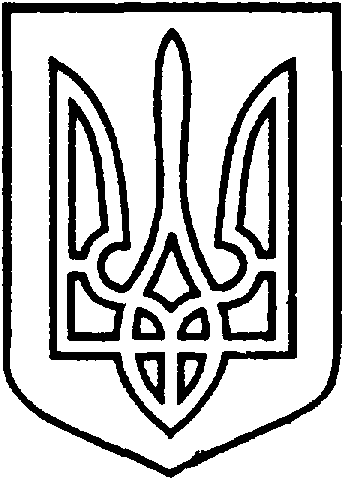 УКРАЇНАВІЙСЬКОВО-ЦИВІЛЬНА  АДМІНІСТРАЦІЯМІСТА  СЄВЄРОДОНЕЦЬК  ЛУГАНСЬКОЇ  ОБЛАСТІРОЗПОРЯДЖЕННЯКЕРІВНИКА ВІЙСЬКОВО-ЦИВІЛЬНОЇ  АДМІНІСТРАЦІЇЛуганська обл., м. Сєвєродонецьк,бульвар Дружби Народів, 32« 23 »   лютого  2021  року                                                                     № 387  Про затвердження додаткової угоди №2до договору «Про організацію надання транспортних послуг з перевезень міським електричним транспортом»Відповідно до ст.4 п.2, ст.6 ч.3 п.8 Закону України «Про військово-цивільні адміністрації», Закону України «Про міський електричний транспорт», п.9 договору «Про організацію надання транспортних послуг з перевезень міським електричним транспортом» затвердженого розпорядженням №1251 від 22 грудня 2020 року, розглянувши проект  додаткової угоди до вищезазначеного договору, з метою виконання договірних зобов’язань,  даним розпорядженнямЗАТВЕРДЖУЮ:1. Додаткову угоду №2 до договору «Про організацію надання транспортних послуг з перевезень міським електричним транспортом» яка діє терміном на лютий-березень 2021 року в межах доведеної суми відповідно до тимчасового обсягу бюджету Сєвєродонецької територіальної громади на лютий-березень 2021 року у сумі 7 129 420,00 грн. (сім мільйонів сто двадцять дев’ять тисяч чотириста двадцять гривень 00 копійок).           	2. Розпорядження  підлягає оприлюдненню.3. Контроль за виконанням даного розпорядження покладається на заступника керівника військово-цивільної адміністрації Олега КУЗЬМІНОВА.Керівник військово-цивільної адміністрації		             Олександр СТРЮК 